I> Jurnal Internasional Bereputasi:Effect of Plant Extracts on Growth and Yield of Maize (Zea mays L.) (ada di sinta)Potential of Native Plant Species and Indigenous Arbuscular Mycorrhizal Fungi in Post-mining Land Recovery and Revegetation (ada di sinta)Sebagai Penulis pertama: Study the Effect of P. minor Seaweed Crude Extract as a Biostimulant on Soybean (ada di Sinta)II. Jurnal InternasionalAntimicrobial Properties and Lactase Activities from Selected Probiotic Lactobacillus brevis Associated With Green Cacao Fermentation in West Sumatra, Indonesia (ada di Sinta)Induction of Hairy roots of Pegagan (Centella Asiatica (l.) Urban using Several Explant Sources with Several Agrobacterium Rhizogenes Strains in Vitro (ada di Sinta)Production of asiaticoside from hairy roots culture of pegagan (Centella asiatica (l.)) urban using chitosan and its derivates as elisitors (ada di sinta)Effect of Certain Plant Crude Extracts on the Growth of Upland Rice (Oryza sativa L.)Exploration of Indigenous Arbuscular Mycorrhizal Fungi on Post Mining Soil as Rehabilitation Strategy (ada di Sinta)Influence Of Micronutrients And Terpenoid Extract Of Centella Asiatica Applications On Growth And Yield Of Corn Var. LamuruApplication Of Seaweed Extract Sargassum Cristaefolium And Amino Acid To Growth And Yield Of Upland Rice (Oryza Sativa L.) (ada di sinta)Effect of Seaweed Extract from Water, Methanol, and Ethanol Extraction as Biostimulant on Growth and Yield of Upland Rice (Oryza sativa L.) in Ultisol (ada di sinta)Effect of giving frass hermetia illucen l. on soil physical chemical properties, chlorophyll content and yield of upland rice (oryza sativa l.) on ultisol soil (ada di sinta)Effect of Biostimulant Formulation of Centella asiatica (L.) Urb. Crude Terpenoid Extract with Addition of Micronutrients on the Growth and Yield of Upland Rice (Oryza sativa L.)Jurnal Nasional DOAJ/CABI/Copernicus/Peringkat 3 dan 4 (SINTA)Pengaruh Konsentrasi IBA Terhadap Kemampuan Berakar Setek Pucuk Alstonia scholaris (L.) R. Br. Sebagai Upaya Penyediaan Bibit Untuk Revegetasi (ada di Sinta)Studi Anatomi Daun Cantigi (Vaccinium korinchense Ridl.) Pada Altitud Berbeda Di Gunung Talang (ada di Sinta)Pemanfaatan Sampah Organik Kota Sebagai Bahan Dasar Pupuk Organik Cair (POC) Untuk Pertumbuhan Lactuca sativa L.var. crispa Dengan Sistem Vertikultur (ada di Sinta)Aplikasi Pupuk Organik Cair Menggunakan Bioaktivator Mikroorganisme Indigenous HPPB Untuk Pertumbuhan Desmodium heterophyllum pada Tanah Bekas Tambang Batu Kapur PT. Semen Padang (ada di Sinta)Pengaruh Pupuk N dan Cekaman Kekeringan terhadap Pertumbuhan dan Kandungan Artemisinin Tanaman Artemisia vulgaris L. (ada di Sinta)Pengaruh Ekstrak Daun Tumbuhan Mikania micrantha Kunth. (Invasif) dan Cosmos sulphureus Cav. (Non Invasif) Terhadap Perkecambahan Jagung (Zea mays L.) (ada di Sinta)Induksi Kalus Tanaman Puspa (Schima wallichii (DC.) Korth) dengan Penambahan Beberapa Konsentrasi Benzyl Amino Purin (BAP) dan 2,4-Diklorofenoksiasetat (2,4-D) (ada di Sinta)Induksi Embriogenesis Somatik Pada Anggrek Vanda Sumatrana Schltr. dengan Penambahan Beberapa Konsentrasi Asam 2,4-Diklorofenoksiasetat (2,4-D) (ada di Sinta)Pertumbuhan Stek Pucuk Tumbuhan Sarang semut (Myrmecodia pendens Merr. & L.M. Perry) yang ditanam pada Berbagai Jenis Media Tanam (tidak ada)Induksi Kalus Anggrek Lilin (Aerides odorata Lour.) dengan Pemberian beberapa Konsentrasi 2,4 Diklorofenoksiasetat (2,4 D) (tidak ada)The Growth of Coastal Cottonwood (Hibiscus tiliaceus Linn.) Seedlings by Inoculating Arbuscular Mychorrhiza Fungi (AMF) on Sand Beach Planting Media (ada di Sinta)Penulis Pertama: Effects of Sargassum crassifolium Extract Formula as Biostimulant on Growth and Yield of Glycine max L. Merill (ada di Sinta)Penulis Pertama: RESPON PADI GOGO (Oryza sativa L.) TERHADAP PEMBERIAN BIOSTIMULAN DARI EKSTRAK RUMPUT LAUT Padina minor (ada di Sinta)Pengaruh Cara Aplikasi dan Konsentrasi Ekstrak Kelor (Moringa oleifera L.) terhadap Pertumbuhan Kubis Singgalang (Brassica oleracea var. capitata L.) (ada di Sinta)Pengaruh Air Lindi Sisa Pakan Maggot (Hermetia illucens) terhadap Pertumbuhan Sawi Pagoda (Brassica rapa var. narinosa L.) dengan Sistem Hidroponik (ada di sinta) Jurnal Nasional/Nasional di Luar Peringkat 1-6Pengurangan Masa Stratifikasi dengan Penambahan Hormon GA3 Pada Perkecambahan Benih Stroberi (Fragaria x annanassa (Weston) Duchesne)Induksi Tunas Kunyit Putih (Curcuma zedoaria Roscoe) Pada Media MS Dengan Penambahan Berbagai Konsentrasi BAP dan Sukrosa Secara In Vitro (ada di Sinta)Pertumbuhan Bibit Karet (Hevea brasiliensis Mull Arg.) Setelah Pemberian Beberapa Dosis Fungi Mikoriza Arbuskula (FMA) Indigineous Dari Hutan Pendidikan Dan Penelitian Biologi (HPPB) Universitas Andalas Padang (ada di Sinta)Pertumbuhan Rumput Kerbau (Paspalum conjugatum Berg.) yang Diinokulasi Beberapa Dosis Fungi Mikoriza Arbuskular (FMA) pada Media yang Mengandung Merkuri (Hg) (ada di Sinta)Respon Pertumbuhan Nodus Artemisia vulgaris L pada Medium Murashige-Skoog dengan Penambahan Beberapa Zat Pengatur Tumbuh Secara In VitroPemberian Beberapa Jenis Dan Konsentrasi Auksin Untuk Menginduksi Perakaran Pada Stek Pucuk Bayur (Pterospermum javanicum Jungh.) Dalam Upaya Perbanyakan Tanaman Revegetasi (ada di Sinta)Pertumbuhan Bibit Surian (Toona sinensis (Juss,) M. Roem) Yang Diinokulasi Mikoriza Pada Media Tanam Tanah Ultisol (ada di Sinta)Respon Bibit Surian (Toona sinensis (Juss,) M. Roem.) Terhadap Inokulasi Beberapa Dosis Fungi Mikoriza Arbuskula Pada Media Tanah Ultisol Yang Dicampur Pupuk Kompos(ada di Sinta) Pertumbuhan Dan Kadar Artemisinin Cina Baru (Artemisia Vulgaris L). Pada Intensitas Cahaya Dan Komposisi Media Tanam Yang BerbedaRespon Pertumbuhan Tanaman Desmodium heterophyllum WilldD.C Dengan Pemberian Fungi Mikoriza Arbuskular (FMA) Pada Tanah Lahan Bekas Tambang Batubara Sawahlunto(ada di Sinta) Respon Berbagai Sumber Bahan Stek terhadap Kemampuan Berakar Stek Alstonia scholaris (L) R. Br. sebagai Upaya Penyediaan Bibit untuk Lahan Terdegradasi (ada di Sinta)Prosiding Internasional terindeks pada Scimagojr dan ScopusPenulis Pertama: Effect of liquid seaweed extracts as biostimulant on vegetative growth of soybean (ada di Sinta) Prosiding InternasionalGrowth of Andalas (Morus macroura Miq.) seedlings from shoot cutting inoculated with Arbuscular Mycorrhiza Fungi (ada di Sinta)     . 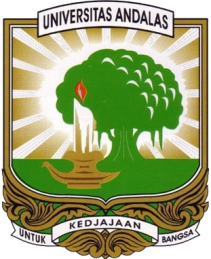 